Year 6 – Term 5 – Week 5 Suggested TimetableHola Mexico – Theme: More Mexico!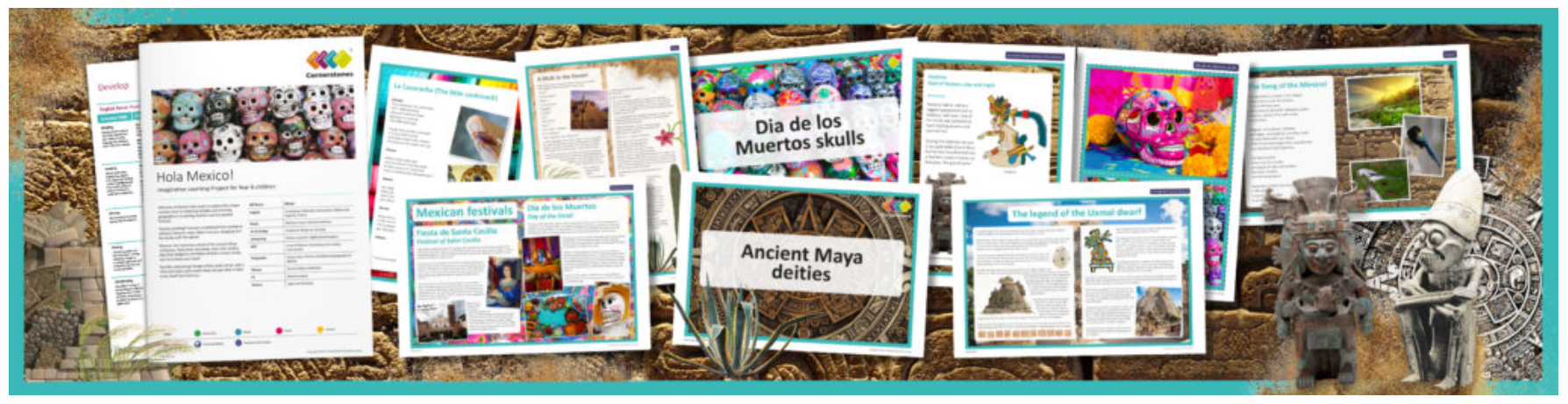 TuesdayWednesdayThursdayFridayMathsConstructing Line GraphsPowerpoint explanationWorksheet (Choose one set of questions).Problem solving with Line GraphsPowerpoint explanationWorksheet (Choose one set of questions).Working with the mean averagePowerpoint explanationWorksheet (Choose one set of questions).Problem solving with mean Powerpoint explanationWorksheet (Choose one set of questions).MathsConstructing Line GraphsPowerpoint explanationWorksheet (Choose one set of questions).Problem solving with Line GraphsPowerpoint explanationWorksheet (Choose one set of questions).Mean Game!(extension for Thurs or Fri)Mean Game!(extension for Thurs or Fri)English Grammar, Spelling and Punctuation GrammarRevision – Active and PassiveWork through the videos and activities on the BBC bitesize link. https://www.bbc.co.uk/bitesize/articles/zbngrj6SpellingFor this week’s spelling rule, you will need to be able to identify different types of nouns. Using this poster, write a list of your own nouns for each type.SpellingLook, say, cover, write.SpellingPurplemash spelling 
ToDo.English WritingRye WriterThis week, Miss Brunton has requested that we give you more time to complete the Summer writing Competition as detailed on the class website.  We can’t wait to read more of your entries. The deadline for this competition is Thursday 21st MayPobble365 Writing Project – 45 minutes a day.https://www.pobble365.com/teapots/Using this illustration and story starter as an inspiration, develop a narrative that uses detailed setting descriptions and character relationships. Who will you write this story for?Pobble365 Writing Project – 45 minutes a day.https://www.pobble365.com/teapots/Using this illustration and story starter as an inspiration, develop a narrative that uses detailed setting descriptions and character relationships. Who will you write this story for?Pobble365 Writing Project – 45 minutes a day.https://www.pobble365.com/teapots/Using this illustration and story starter as an inspiration, develop a narrative that uses detailed setting descriptions and character relationships. Who will you write this story for?Reading30 minutes a dayVisit the lost cities of Ancient Maya ChallengeSection A only30 minutes a dayBuster’s Book Club Challenge – Send us your minutes through ClassDojo to be sent to Miss Brunton for the competition.Free reading choice from home. 30 minutes a dayTake ReadTheory quizzes.Please email if you need your login sent out again.30 minutes a dayFree reading choice from home. Topic theme: The Ancient MayaThese can be completed in any order that you would like to try them in!Computing and ScienceFind out about El Castillo, a pyramid shaped temple in the centre of Chichén Itzá. During the spring and autumn equinox, the sun casts a series of triangular shadows, which creates an illusion the Maya described as a feathered serpent crawling down the pyramid. Observe a range of shadows and identify the objects that create them. Discuss why shadows are the shape they are. Using the sun or a bright torch, conduct an investigation to explore patterns in the size and shape of an object’s shadow, recording results in a spreadsheet. MusicLearn the traditional Mexican song the La Cucaracha, using Spanish lyrics where possible. Use a lyric sheet to learn and practice, covering up lines and saying aloud to learn and check. Challenge yourself to learn the lyrics to the whole song.GeographyUse world maps and satellite images to locate Mexico, identifying which hemisphere it is in and the countries that surround it. Once found, draw a sketch map of the country, showing aspects of its human and physical geography, including major cities, surrounding seas, mountain ranges, airports, and tourist resorts.A blank map of Mexico is attached for you.ArtCreate your own portrait in the style of Kahlo.https://artsycraftsymom.com/frida-kahlo-art-projects-for-kids/